Комитет по развитию и интеллектуальной собственности (КРИС)Двадцать первая сессияЖенева, 14–18 мая 2018 г.ОТЧЕТ ОБ ОЦЕНКЕ ПРОЕКТА «СОЗДАНИЕ ПОТЕНЦИАЛА В ОБЛАСТИ ИСПОЛЬЗОВАНИЯ НАУЧНО-ТЕХНИЧЕСКОЙ ИНФОРМАЦИИ ПО НАДЛЕЖАЩЕЙ ТЕХНОЛОГИИ КАК СПОСОБ РЕШЕНИЯ ИДЕНТИФИЦИРОВАННЫХ ПРОБЛЕМ РАЗВИТИЯ — ЭТАП II» подготовлено г-ном Томом П. М. Огадой, консультантом по оценке, Найроби	В Приложении к настоящему документу представлен отчет об оценке проекта «Создание потенциала в области использования научно-технической информации по надлежащей технологии как способ решения идентифицированных проблем развития — Этап II», подготовленный независимым экспертом г-ном Томом П.М. Огадой, консультантом по оценке компании T&P Innovation and Technology Management Service, Найроби, Кения. 2.	КРИС предлагается принять к сведению информацию, содержащуюся в приложении к настоящему документу.	[Приложение следует] СОДЕРЖАНИЕ Содержание											1Список сокращений									2Резюме											3Введение											11Описание проекта								11Обзор оценки и методологии						 	12Результаты											15Структура проекта и управление проектом 				15Эффективность проекта 							21 Устойчивость результатов проекта						25Выполнение рекомендаций Повестки дня в области развития	30Выводы											31Структура проекта и управление проектом 				31Эффективность проекта 							33Устойчивость результатов проекта						33Рекомендации										35Дополнение I. Структура оценки								37 Дополнение II. Рассмотренные документы 						39 Дополнение III. Перечень лиц, с которыми были проведены интервью	40Дополнение IV. Вопросник для сбора данных 					42СПИСОК СОКРАЩЕНИЙНТ		надлежащая технологияКРИС 		Комитет по развитию и интеллектуальной собственностиПДР 		Повестка дня в области развитияОКПДР		Отдел координации деятельности в рамках Повестки дня в области 				развитияЭКА 		Экономическая комиссия для АфрикиЭСКАТО 	Экономическая и социальная комиссия для Азии и Тихого океанаИКТ		информационно-коммуникационные технологииОМИ		Отдел модернизации инфраструктурыИС		интеллектуальная собственностьВИС 		ведомства интеллектуальной собственности (национальные)ЦМТ 		Центр по международной торговлеНРС 		наименее развитые страныФАО		Продовольственная и сельскохозяйственная организацияМоВ		меморандум о взаимопониманииНЭГ 		Национальная экспертная группаUPM		Университет Путра МалайзииВОИС		Всемирная организация интеллектуальной собственности РЕЗЮМЕСПРАВОЧНАЯ ИНФОРМАЦИЯЭто отчет об оценке этапа II проекта «Создание потенциала в области использования научно-технической информации по надлежащей технологии как способ решения идентифицированных проблем развития», который осуществлялся в Танзании, Руанде и Эфиопии в период с июля 2014 г. по июнь 2017 г. В основе второго этапа проекта лежали успехи и выводы первого этапа, который проводился в Замбии, Бангладеш и Непале в 2010–2013 гг. Общая цель проекта заключалась в содействии социально-экономическому, культурному и техническому развитию этих стран и, в конечном счете, в снижении уровня бедности. Конкретные цели состояли в следующем:содействовать более широкому использованию надлежащей научно-технической информации для удовлетворения идентифицированных на национальном уровне потребностей в области достижения целей развития;развивать национальный институциональный потенциал по использованию научно-технической информации для удовлетворения идентифицированных потребностей в целях обеспечения прогресса в достижении ключевых национальных целей в области развития; икоординировать получение надлежащей научно-технической информации и предоставление надлежащих ноу-хау в соответствующей технологической области для практического и результативного внедрения этих технологий. Задача настоящей оценки заключается в создании возможностей для усвоения опыта в целях повышения результативности работы в будущем, а также в предоставлении оценочной информации, основанной на фактах, в целях содействия процессу принятия решений в КРИС. При подготовке этой оценки использовались как результаты кабинетного исследования (анализа документов), так и интервью с сотрудниками ВОИС и национальными и международными консультантами, задействованными в реализации проекта. По итогам оценки были сформулированы 13 результатов, 9 выводов и 5 рекомендаций, которые кратко представлены далее.ОСНОВНЫЕ РЕЗУЛЬТАТЫA. Структура проекта и управление проектомРезультат 1: пересмотренный проектный документ составлен на достаточно высоком уровне и может служить ориентиром при реализации и оценке достигнутых результатов. Все ключевые шаги, предусмотренные в пересмотренном проектном документе, были выполнены без внесения изменений в проектный документ. Особое значение в ходе реализации проекта имело подписание МоВ, в которых были более четко прописаны обязанности и обязательства сторон. В результате реализация проходила более плавно, чем на первом этапе. Однако предполагалось, что на втором этапе охват проекта будет расширен. Тем не менее из-за бюджетных ограничений в нем приняли участие только три страны, что было с обеспокоенностью отмечено в ходе оценки.Результат 2: средства контроля проектной деятельности, внутренней оценки проекта и составления отчетности были достаточно адекватными и полезными с точки зрения предоставления информации о ходе реализации проекта. Секретариат ВОИС строго соблюдал требования, связанные со средствами контроля. До начала реализации проектов он обеспечил подписание МоВ и подготовку плана работы. Также Секретариат регулярно готовил и представлял КРИС отчеты о ходе осуществления проектов. В общей сложности было подготовлено и представлено КРИС 7 (семь) таких отчетов. В результате осуществление и завершение проектов проходило в соответствии с установленным графиком. Однако, как было отмечено в ходе оценки, при подписании МоВ наблюдались задержки длительностью до 12 месяцев. Также было отмечено, что национальные экспертные группы не подготовили и не представили некоторые отчеты, требуемые в целях мониторинга и оценки.Результат 3: вклад прочих структур в составе Секретариата в достаточной степени обеспечил эффективную реализацию проекта. Особое значение с точки зрения проекта имела работа Секции патентной информации, которую она проводила в области патентного поиска, а также вклад Отдела координации деятельности в рамках Повестки дня в области развития. Однако в ходе оценки было с обеспокоенностью отмечено, что в проекте не принимало участия Региональное бюро для Африки, хотя все три страны-участницы — это страны Африки. Результат 4: риски, выявленные в пересмотренных проектных документах, не реализовались и, следовательно, не оказали негативного воздействия на реализацию проекта. Прогнозируемые риски удалось существенно снизить благодаря работе по созданию потенциала и подписанию МоВ. С помощью МоВ удалось устранить риски, связанные с координацией, так как были определены координационные центры и сформированы национальные экспертные группы. Работа по созданию потенциала позволила устранить риски, связанные с неверным пониманием концепции надлежащей технологии. Однако вопрос мотивирования членов НЭГ вызывал трудности с точки зрения обеспечения их всестороннего участия в проекте.Результат 5: реализация проекта велась с учетом последних тенденций, технологий и других внешних факторов. Три из шести реализованных проектов касались аквакультуры, которая пока является новой областью для Африки. Как представляется, аквакультура может стать одним из решений проблемы быстрого истощения рыбных ресурсов в озерах из-за вылова. Проект, связанный с аквакультурой, также предполагал использование генетически улучшенных мальков, что также является абсолютно новым для Африки. В рамках проекта было организовано посещение Малайзии, где представители трех стран познакомились с некоторыми новыми технологиями, связанными с их проектами. В качестве внешнего фактора, повлиявшего на реализацию проекта, был выделен управленческий потенциал, который разнился от страны к стране. Однако там, где возникали проблемы в этой области, были найдены решения. B. Эффективность проектаРезультат 6: проект был достаточно эффективен и полезен с точки зрения содействия использованию надлежащей научно-технической информации для удовлетворения определенных на национальном уровне потребностей в области достижения целей развития. В трех странах были выявлены шесть областей, где существуют потребности. С помощью патентного поиска были определены несколько потенциальных технологий, а после оценки и расстановки приоритетов были сформулированы надлежащие технологии и разработаны бизнес-планы. К их числу относились следующие технологии: технология сушки кофе с использованием солнечной энергии (Эфиопия), технология рыбоводства (Руанда) и технология переработки морских водорослей для извлечения каррагинана (Танзания). Однако на момент проведения оценки ни один из бизнес-планов выполнен не был. Поэтому судить об эффективности технологий с точки зрения удовлетворения выявленных потребностей пока слишком рано.Результат 7: проект был достаточно эффективен и полезен для создания национального институционального потенциала в области использования научно-технической информации для удовлетворения выявленной потребности. Проект способствовал созданию потенциала у примерно 180 членов национальных экспертных групп и у более широкого круга заинтересованных сторон в трех странах. В общей сложности было проведено 12 программ по созданию потенциала. Кроме того, Секретариат ВОИС провел региональные совещания по укреплению технологического потенциала в сотрудничестве с Экономической комиссией для Африки Организации Объединенных Наций (ЭКА) и Экономической и социальной комиссией для Азии и Тихого океана Организации Объединенных Наций (ЭСКАТО). В течение трех лет в этих совещаниях приняли участие более 240 старших должностных лиц. Однако, как было отмечено в ходе оценки, хотя отчеты о технологическом ландшафте были подготовлены НЭГ, разработкой бизнес-планов занимались международные консультанты. Работа по созданию потенциала НЭГ была бы более эффективной, если бы им было поручено разрабатывать бизнес-планы под руководством международных консультантов. Результат 8: проект обеспечил эффективную координацию деятельности по извлечению надлежащей научно-технической информации и предоставлению надлежащих ноу-хау в соответствующей технической области для практического и результативного внедрения этих технологий. Процесс поиска был инициирован национальным экспертом на основе консультаций с НЭГ, а также международными и национальными консультантами. Запросы на проведение патентного поиска были затем переданы для представления замечаний экспертам ВОИС из Отдела НРС, после чего их направили в Отдел патентной информации. Такая процедура позволила обеспечить высокое качество запросов на проведение поиска, что, в свою очередь, обеспечило качество поиска и отчетов о поиске.  Затем ВОИС предоставила отчеты о поиске, которые использовались для подготовки отчетов о техническом ландшафте и бизнес-планов. Однако участие НЭГ в процессе поиска было минимальным, так как такое участие не требовалось в соответствии с проектным документом. Необходимо более активное участие НЭГ в процессе поиска в целях расширения их возможностей в области извлечения надлежащей научно-технической информации.C. Устойчивость результатов проектаРезультат 9: есть вероятность того, что некоторые бизнес-планы, разработанные в ходе проекта, будут реализованы. При проведении оценки было установлено, что Министерство науки и технологий Эфиопии выделило средства и назначило экспертов для реализации проекта. Также был назначен руководитель НЭГ, который должен контролировать ход осуществления проекта. В Танзании, как сообщил национальный эксперт, Министерство торговли и индустриализации Занзибара выделило средства на реализацию проекта по извлечению каррагинана из водорослей. В Руанде, как сообщил национальный консультант, Национальное агентство по вопросам промышленных исследований и развития выделило ресурсы для реализации проекта на период до июля 2018 г.Результат 10: существует вероятность того, что реализация проекта, связанного с надлежащей технологией, будет продолжаться в этих трех странах. В ходе проведения оценки было установлено, что в Эфиопии реализация проекта по надлежащей технологии совпала с разработкой в стране технологической дорожной карты, предполагающей обеспечение передачи технологий в 21 приоритетной области. Таким образом, проект по НТ хорошо вписывается в эту программу. В Руанде, как сообщил национальный эксперт, Национальный институт промышленных исследований разрабатывает семилетний стратегический план (на 2019–2026 гг.). Этот план охватывает вопросы получения и передачи технологий, а также другой информации, связанной с ИС, в целях проведения исследований и обеспечения развития. В Танзании, как сообщил национальный эксперт, был учрежден фонд для создания инновационных пространств в университетах и реализации программ по наращиванию потенциала, предполагающих в том числе использование связанной с ИС информации. Однако ни в одной из трех стран нет конкретных планов по сохранению НЭГ в качестве постоянной структуры. Результат 11: существует вероятность того, что ВОИС и государства-члены продолжат реализацию этого проекта. Например, Региональное бюро для Латинской Америки и Карибского бассейна планирует опробовать концепцию надлежащей технологии в двух странах. Корейский целевой фонд в сотрудничестве с ВОИС занимается реализацией проектов по надлежащей технологии в развивающихся странах, и, скорее всего, такая работа будет проводиться и в будущем. Недавно ВОИС подписала МоВ о надлежащей технологии с правительством Мозамбика.Результат 12: уровень устойчивости результатов проектов на этапе 1 является средним. В Замбии проект, связанный со сбором дождевой воды, был успешно реализован в соответствии с бизнес-планом. В ходе проведения оценки было установлено, что Глобальный экологический фонд заинтересован в воспроизведении этого проекта по всей стране. Аналогичным образом, в Непале проект о брикетировании биомассы был успешно реализован в соответствии с бизнес-планом. В результате применения этой технологии производятся механически прочные биобрикеты, которые представляют собой новое, эффективное, экологически безопасное и легковоспламеняющееся топливо. Несколько участников неформального сектора прошли подготовку и уже занимаются продажей улучшенных брикетов, которые пользуются особенно большим спросом зимой. В настоящее время этот продукт широко используется в большинстве частей страны. Однако в Бангладеш два проекта не были реализованы. Также не был реализован проект в Замбии, касающийся дистилляции воды с использованием солнечной энергии, и проект в Непале, касающийся сушки кардамона.Результат 13: в ходе проведения оценки было установлено, что проект способствовал выполнению рекомендаций 19, 30 и 31. Проект способствовал облегчению доступа к знаниям и технологиям наименее развитых стран (рекомендация 19), обеспечению сотрудничества с Экономической комиссией для Африки и Социальной и экономической комиссией для Азии и Тихого океана в целях предоставления развивающимся странам и НРС доступа к связанной с ИС информации в областях, представляющих особый интерес для этих стран, и содействия использованию этими странами такой информации (рекомендация 30), а также реализации инициатив по облегчению доступа к общедоступной патентной информации (рекомендация 31).ВЫВОДЫA. Структура проекта и управление проектомВывод 1 (см. результаты 1, 2, 4). Проектный документ в его нынешнем виде является адекватным и достаточным для реализации проекта по надлежащей технологии в будущем как в развивающихся, так и в наименее развитых странах. В будущем следует уделить внимание следующим вопросам: включение проекта в основную деятельность и расширение его масштабов, сохранение регионального распределения, расширение проекта на заинтересованные развивающиеся страны, пересмотр срока реализации конкретных проектов, введение механизма обеспечения соблюдения НЭГ требований касательно отчетности и организация вводной программы для консультантов проекта.Вывод 2 (см. результат 3). Следует увеличивать вклад других структур в составе Секретариата ВОИС в реализацию проекта. Для этого необходимо: повышать уровень информированности о проекте по НТ среди соответствующих внутренних заинтересованных сторон и привлекать региональные бюро в целях обеспечения включения надлежащей технологии в национальные стратегии ИС в НРС в пределах их юрисдикции.Вывод 3 (см. результат 4). Эффективное использование НЭГ в качестве национального органа, отвечающего за создание потенциала и реализацию проекта по НТ, по-прежнему является источником риска. Для того чтобы повысить эффективность НЭГ, необходимо обратить особое внимание на вопросы отбора, членства, функционирования и вознаграждения НЭГ.Вывод 4 (см. результаты 1–5). Процесс пилотной реализации проекта был успешно завершен; проект должен быть включен в основную деятельность и расширен.B. Эффективность проектаВывод 5 (см. результаты 6–8). Проект успешно продемонстрировал на практике свои возможности по созданию потенциала в области использования надлежащей научно-технической информации для удовлетворения определенных на национальном уровне потребностей в области развития. Однако чтобы повысить его эффективность, следует уделить большее внимание увеличению числа участвующих стран и числа реализуемых проектов в каждой стране, а также подготовке большего числа людей и обеспечению участия НЭГ в патентном поиске, подготовке отчетов о техническом ландшафте и бизнес-планов. Также следует обратить внимание на реализацию бизнес-планов. Вывод 6 (см. результат 8). Сегодняшняя практика проведения патентного поиска должна быть изменена. Она должна давать больше возможностей для создания потенциала НЭГ в области патентного поиска.C. Устойчивость результатов Вывод 7 (см. результаты 9 и 12). Реализация бизнес-планов и воспроизведение проекта — это по-прежнему самое слабое место с точки зрения обеспечения устойчивости результатов проекта. Однако ситуацию в этой области можно улучшить посредством строгого применения критериев отбора и вовлечения в процесс соответствующих субъектов частного сектора, финансовых учреждений и НПО. Возможно, следует пересмотреть мандат НЭГ. Вывод 8 (см. результаты 10 и 12). Структура проектного документа в нынешнем виде не предполагает акцент на содействии созданию надлежащих правовых, институциональных и политических механизмов для обеспечения продолжения проекта после выполнения бизнес-планов. В тех случаях, где это имело место, этот позитивный результат был случайным. В будущем следует уделять большее внимание и выделять больший объем ресурсов на включение НТ в национальные стратегии и политику. Необходимо обеспечить сохранение результатов проекта по НТ в шести странах, где такой проект был реализован. В качестве исходной точки следует организовать встречу с бывшими руководителями проектов в шести странах и представителями соответствующих государственных органов в целях анализа проведенных проектов. Этому могло бы предшествовать обзорное исследование для документирования текущей ситуации. Вывод 9 (см. результат 11). У ВОИС и ее государств-членов есть заинтересованность в продолжении проекта по НТ. Необходимо укреплять эту заинтересованность посредством включения проекта в основную деятельность в виде программы в НРС, поддержки усилий региональных бюро в области пилотной реализации проекта в своих регионах, улучшения и обновления проектного документа с учетом новых проблем, развития существующих и создания новых партнерств, а также документирования историй успеха.РЕКОМЕНДАЦИИA. Включение проекта по надлежащей технологии в основную деятельность и его расширениеРекомендация 1 (см. выводы 1–5). По итогам оценки КРИС рекомендуется утвердить включение в основную деятельность и расширение проекта по надлежащей технологии, ориентированного на наименее развитые страны (НРС). B. Структура проекта и управление проектомРекомендация 2 (см. выводы 1–5). В целях обеспечения эффективного включения проекта в основную деятельность и его расширения, по итогам оценки Секретариату ВОИС рекомендуется обновить процедуры реализации проекта по надлежащей технологии, предусмотрев следующее:гибкость и адаптивность в целях использования как в НРС, так и в развивающихся странах; обеспечение регионального распределения;увеличение числа проектов в каждой стране;сокращение срока реализации каждого проекта;расширение проекта на заинтересованные развивающиеся страны;внедрение механизма обеспечения соблюдения НЭГ требований касательно отчетности по проекту;введение вводной программы для консультантов проекта;обеспечение участия в проекте региональных бюро;повышение эффективности работы НЭГ по реализации проекта.C. Создание потенциала и передача ноу-хауРекомендация 3 (см. выводы 5 и 6). В целях активизации работы по созданию потенциала и передаче ноу-хау, касающихся использования надлежащей научно-технической информации для удовлетворения потребностей государств-членов в области развития, Секретариату ВОИС следует: поручить НЭГ всю работу, связанную с проведением патентного поиска, а также подготовкой отчетов о техническом ландшафте и бизнес-планов; обеспечить вовлечение большего числа людей в обучение использованию надлежащей научно-технической информации для удовлетворения потребностей государств-членов в области развития;увеличить число проектов, реализуемых в каждой стране.D. Устойчивость результатов Рекомендация 4 (см. вывод 8). В целях увеличения шансов на реализацию бизнес-планов и воспроизведение проектов, по итогам оценки Секретариату ВОИС рекомендуется принять следующие меры:обеспечить, чтобы выполнение бизнес-планов стало основным условием при отборе государств-членов для участия в проекте и неотъемлемым элементом МоВ;содействовать участию частного сектора в разработке и реализации проекта;содействовать участию местных финансовых организаций и НПО в этом процессе;содействовать включению использования НТ в национальные стратегии и политику государств-членов (например, в национальную политику по ИС, политику по НТИ, политику индустриализации);организовать обзорную встречу с бывшими руководителями проектов шести стран и представителями соответствующих государственных органов в целях рассмотрения того, как можно укрепить использование надлежащей технологии в этих странах. Рекомендация 5 (см. вывод 9). В целях продвижения проекта по НТ в рамках ВОИС и в государствах-членах, по итогам оценки Секретариату рекомендуется принять следующие меры:обеспечить включение проекта по НТ в качестве программы в работу Отдела НРС;способствовать и поощрять усилия, предпринимаемые региональными бюро, в области пилотной реализации проекта по НТ в развивающихся странах своих регионов;укреплять существующие и создавать новые партнерства, связанные с проектом по надлежащей технологии;провести обзор и задокументировать существующие проекты в целях сбора историй успеха и создания центра передового опыта в НРС, который станет источником информации о надлежащей технологии. ВВЕДЕНИЕЭто отчет об оценке этапа II проекта «Создание потенциала в области использования научно-технической информации по надлежащей технологии как способ решения идентифицированных проблем развития», который осуществлялся в Танзании, Руанде и Эфиопии в течение 36 месяцев: в период с июля 2014 г. по июнь 2017 г. В основе второго этапа проекта лежали успехи и выводы первого этапа, который проводился в Замбии, Бангладеш и Непале в 2010–2013 гг. Структура отчета:цель проекта; цели, охват, основной акцент, критерии и методология оценки; ирезультаты, выводы и рекомендации по итогам оценки. ОПИСАНИЕ ПРОЕКТАЗнания и технологии (ЗТ) могут использоваться в качестве инструмента борьбы с бедностью. ЗТ могут способствовать обеспечению устойчивого экономического роста, повышению эффективности рынка и созданию рабочих мест.  В этом контексте применение ЗТ в промышленности, сельском хозяйстве, здравоохранении, образовании и сфере услуг имеет решающее значение. Следовательно, очень важно наращивать технический потенциал развивающихся и наименее развитых странах, который позволил бы им справиться со стоящими перед ними социально-экономическими проблемами. Однако это требует участия широкого круга субъектов, включая изобретателей, авторов, центры исследований и разработок (НИОКР), высшие учебные заведения, производственные предприятия, сельскохозяйственные организации и службы здравоохранения.    Задача. В свете вышеуказанного первоочередной целью этого проекта было внесение вклада в развитие национального потенциала наименее развитых стран в плане совершенствования управления, администрирования и использования научно-технической информации в целях обеспечения достижения ими целей национального роста и развития путем передачи знаний и создания потенциала с учетом социальных, культурных и гендерных последствий использования технологий.  Цели. Общая цель проекта заключалась в содействии социально-экономическому, культурному и техническому развитию этих стран и, в конечном счете, в снижении уровня бедности. Конкретные цели состояли в следующем:содействовать более широкому использованию надлежащей научно-технической информации для удовлетворения идентифицированных на национальном уровне потребностей в области достижения целей развития;развивать национальный институциональный потенциал по использованию научно-технической информации для удовлетворения идентифицированных потребностей в целях обеспечения прогресса в достижении ключевых национальных целей в области развития; икоординировать получение надлежащей научно-технической информации и предоставление надлежащих ноу-хау в соответствующей технологической области для практического и результативного внедрения этих технологий.Стратегии реализации. В целях достижения указанных выше целей в пересмотренном проектном документе были предусмотрены следующие стратегии реализации:распространение информации;представление государствами-членами заявлений о заинтересованности;рассмотрение ВОИС заявлений о заинтересованности;подписание меморандумов о взаимопонимании с отобранными государствами-членами с указанием обязательств каждого партнера;создание национальных экспертных групп (НЭГ);выявление и согласование областей, в которых существуют потребности;подготовка запросов на проведение поиска;проведение поиска и подготовка отчетов о поиске;подготовка отчетов о технологическом ландшафте на основании отчетов о поиске;утверждение отчетов о технологическом ландшафте в НЭГ;подготовка бизнес-планов;реализация бизнес-планов;разработка национальной информационно-просветительской программы.ОБЗОР ОЦЕНКИСтруктура оценки. Оценка проводилась на основе участия, что позволило обеспечить активную вовлеченность всех заинтересованных в проекте сторон: проектной группы, национальных консультантов и НЭГ, а также бенефициаров.Цель оценки. Оценка преследовала две основные цели:  Обучение.  Создание возможностей для обучения на основе имеющегося опыта в целях повышения эффективности работы в будущем, т. е. обеспечение понимания того, какие методы эффективны, а какие нет, в интересах реализации проектов в будущем. В частности, был проведен анализ структуры организации проектной деятельности, эффективности управления проектом, включая механизмы контроля и отчетности, а также проанализированы и сформулированы полученные к настоящему времени результаты и оценена их потенциальная устойчивость. Решение. Предоставление основанной на фактах оценочной информации для содействия процессу принятия решений в КРИС.Сфера охвата и основной акцент. В рамках оценки рассматривалась реализация проекта в течение 36 месяцев (в период с июля 2014 г. по июнь 2017 г.). Основной акцент был сделан на том, чтобы оценить не отдельные мероприятия, а проект в целом, его вклад в определение потребностей государств-членов, развитие с течением времени и эффективность, в том числе структуру проекта, управление проектом, координацию, согласованность усилий, реализацию и достигнутые результаты. В частности, в ходе оценки было установлено, насколько эффективен был проект в следующих аспектах:укрепление национального потенциала НРС по использованию надлежащих технических решений для противодействия выявленным крупным национальным вызовам в области развития;получение более глубокого представления о возможностях использования технической и патентной информации для развития инноваций и национального технологического потенциала; обеспечение эффективного использования технической и патентной информации для достижения целей развития.Критерии. В основе оценки лежали следующие четыре критерия: структура проекта и управление проектом, эффективность, устойчивость результатов и выполнение рекомендаций Повестки дня в области развития.Структура проекта и управление проектом. В рамках этой категории в ходе оценки были рассмотрены следующие вопросы: адекватность пересмотренного проектного документа как ориентира для реализации проекта и оценки достигнутых результатов;адекватность и полезность инструментов мониторинга, самооценки и отчетности с точки зрения предоставления проектной группе и ключевым заинтересованным сторонам информации, необходимой для принятия решений;вопрос о том, реализовались ли риски, выявленные в пересмотренном проектном документе, или их удалось смягчить; актуальность проекта с точки зрения реагирования на новые тенденции, технологии или иные внешние факторы.Эффективность проекта. В рамках этого критерия в ходе оценки рассматривались следующие аспекты: полезность проекта с точки зрения содействия более активному использованию надлежащей научно-технической информации для удовлетворения определенных на национальном уровне потребностей в области развития;эффективность и полезность проекта с точки зрения создания национального институционального потенциала в области использования научно-технической информации для удовлетворения идентифицированных потребностей;эффективность проекта с точки зрения координации деятельности по извлечению надлежащей научно-технической информации и предоставлению надлежащих ноу-хау в соответствующей технологической области для практического и результативного внедрения выявленных технологий.В плане устойчивости результатов проекта оценивалась вероятность продолжения использования научно-технической информации по надлежащей технологии как способа решения идентифицированных проблем развития. В рамках оценки выполнения рекомендаций Повестки дня в области развития было проанализировано, в какой степени проект способствовал реализации рекомендаций ПДР 19, 30 и 31.Была разработана Структура оценки (см. дополнение 1: структура оценки), где показано более подробно, как оценивались указанные выше критерии (предложенные показатели, инструменты сбора данных и возможные источник информации).ПРЕДЛОЖЕННАЯ МЕТОДОЛОГИЯ ОЦЕНКИВ ходе оценки использовалась следующая методология:Кабинетный анализ документов: было рассмотрено около 30 документов. К их числу относились меморандумы о договоренностях, запросы на проведение исследований, отчеты о поиске, отчеты о техническом ландшафте, бизнес-планы и программы проведения совещаний по вопросам создания потенциала. В дополнении 2 приводится перечень рассмотренных документов.Интервью: было опрошено 15 респондентов. У их числу относятся члены проектной группы, сотрудники ВОИС, а также международные и национальные консультанты. В дополнении 3 приводится перечень лиц, с которым были проведены интервью.Инструменты сбора данных: в ходе интервью в качестве ориентира использовался вопросник (приводится в дополнении IV).ОСНОВНЫЕ РЕЗУЛЬТАТЫВ этом разделе представлены результаты оценки. Они распределены по четырем областям оценки:структура проекта и управление проектом,эффективность проекта, устойчивость результатов проекта, выполнение рекомендаций Повестки дня в области развития. A. Структура проекта и управление проектом В рамках оценки структуры проекта и управления проектом были проанализированы следующие аспекты: адекватность пересмотренного проектного документа;полезность инструментов мониторинга, самооценки и отчетности, а также анализа;вклад других структур Секретариата ВОИС в реализацию проекта;оценка рисков, выявленных в ходе реализации проекта;влияние новых тенденций, технологий и других внешних факторов.A1. Адекватность пересмотренного проектного документа как ориентира для реализации проекта и оценки достигнутых результатов.  Результат 1: пересмотренный проектный документ составлен на достаточно высоком уровне и может служить ориентиром при реализации и оценке достигнутых результатов. Достижения. В основе этого вывода лежат следующие достижения:Все ключевые шаги, предусмотренные в пересмотренном проектном документе, были выполнены без внесения изменений в него.Подписание МоВ. Все МоВ были подписаны на самом высоком уровне (послами трех стран в Женеве и Генеральным директором ВОИС). Подписание МоВ стало ключевой точкой в процессе реализации проекта. В частности, благодаря МоВ:были прояснены обязательства и обязанности каждой стороны до начала проекта; были урегулированы вопросы ожиданий и конфликтов; и в результате реализация проектов началась более плавно, чем в ходе первого этапа.Создание НЭГ. Согласно МоВ, государства-члены, являющиеся партнерами, были обязаны определить и назначить членов национальных экспертных групп (НЭГ), обеспечить координацию их заседаний и финансирование секретариата НЭГ. Все три страны успешно выполнили эти обязательства.  Определение приоритетных областей, в которых существуют потребности. Приоритетные области, в которых существуют потребности, были определены в ходе общенационального и всеобъемлющего процесса. Все три национальных консультанта, с которыми были проведены интервью, высоко оценили использованный в ходе проекта подход к выявлению потребностей. По их мнению, такой подход позволил обеспечить систематизированную оценку потребностей, выявить приоритеты и прийти к консенсусу, тем самым способствуя более активному участию заинтересованных сторон в тех проектах, которые в итоге были разработаны. Во всех трех случаях НЭГ начинали примерно с пяти проектов на каждую страну, а посредством оценки и дальнейшей приоритезации страны выбрали по два финальных проекта.Прочие достижения. Согласно рассмотренной проектной документации, были достигнуты следующие цели:подготовка заявок на проведение поиска;проведение поиска и подготовка отчетов о поиске;подготовка отчетов о технологическом ландшафте на основании отчетов о поиске;подготовка бизнес-планов.Недостатки. В ходе оценки были выявлены следующие недостатки:Предполагалось, что на втором этапе проект будет расширен с учетом опыта, полученного в ходе первого этапа. Поэтому ожидалось, что участие примут большее число стран. Однако на втором этапе в проекте приняли участие только три страны. В ходе оценки было установлено, что расширение проекта не состоялось по причине бюджетных ограничений. Все три страны относятся к одному региону, что ставит вопросы регионального распределения. A2. Адекватность и полезность инструментов мониторинга, самооценки и отчетности с точки зрения предоставления проектной группе и ключевым заинтересованным сторонам информации, необходимой для принятия решений.В пересмотренном проектном документе были предусмотрены следующие механизмы оценки и мониторинга хода реализации проекта:Реализация проекта в выбранной стране должна была начинаться только после подписания МоВ между ВОИС и соответствующим государством-членом.До начала реализации проекта должны были быть подготовлены планы работы.Каждые 6 месяцев проектная группа должна была готовить отчеты о ходе реализации проекта. НЭГ должны были готовить и представлять ВОИС отчеты о начале работы, среднесрочные отчеты и отчеты по завершении реализации проекта;Было предусмотрено, что проектная группа проведет самооценку, оценив в том числе достижение конкретных этапов проекта и целей. Результат 2: средства контроля проектной деятельности, внутренней оценки проекта и составления отчетности были в достаточной степени адекватными и полезными с точки зрения предоставления информации о ходе реализации проектаДостижения. В ходе оценки были выявлены следующие достижения:Реализация всех проектов началась только после подписания МоВ между ВОИС и соответствующим государством-членом. МоВ использовались в качестве ориентира, так как в качестве приложений в МоВ были включены инструменты мониторинга и оценки.На период в 36 месяцев с июля 2014 г. по июнь 2017 г. был подготовлен план работы.Проектная группа подготовила четыре отчета о ходе реализации проекта и три отчета Генерального директора, которые были представлены КРИС:Отчеты о ходе реализации проектов, CDIP/14/2, приложение VII.Отчет Генерального директора о ходе реализации Повестки дня в области развития, CDIP/15/2 (с. 17).Отчеты о ходе реализации проектов, CDIP/16/2, приложение III.Отчет Генерального директора о ходе реализации Повестки дня в области развития, CDIP/17/2 (с. 18).Отчеты о ходе реализации проектов, CDIP/18/2, приложение III.Отчет Генерального директора о ходе реализации Повестки дня в области развития, CDIP/19/2.Отчеты о ходе реализации проектов, CDIP/20/2, приложение III.В отчеты о ходе реализации также была включена информация о самооценке, проведенной проектной группой, в том числе о достижении конкретных этапов проекта и целей. Благодаря применению этих инструментов мониторинга осуществление и завершение всех проектов проходило в соответствии с установленным графиком.Вызовы и недостатки. В ходе оценки были выявлены следующие вызовы и недостатки, связанные с инструментами мониторинга и оценки:Задержки в подписании МоВ. Хотя реализация проекта началась в июле 2014 г., МоВ были подписаны 9–12 месяцев спустя, как показано далее. Однако проекты были запущены вскоре после этого, за чем последовало проведение вводного обучающего курса для заинтересованных сторон, что отражено в таблице ниже.Хотя НЭГ во всех трех странах подготовили отчеты о начале работы, согласно требованиям инструментов мониторинга и оценки, содержащихся в проектных документах, следующие два отчета, предусмотренные требованиями, подготовлены не были:среднесрочные отчеты с указанием достижений, вызовов и того, что необходимо сделать для своевременного завершения проекта;отчеты по итогам проекта с указанием достижений и их соответствия заданным целям, преодоленных трудностей, вынесенных уроков и путей обеспечения выполнения бизнес-плана.Некоторые сроки, предусмотренные в пересмотренном проектном документе, были нереалистичными. Например, требование о подготовке бизнес-планов в течение 6 месяцев с начала проекта было нереализуемым, так как до начала формулирования бизнес-плана требовалось провести целый ряд мероприятий.A3. Степень, в которой вклад прочих структур в составе Секретариата способствовал эффективной и действенной реализации проекта.  Результат 3: вклад прочих структур в составе Секретариата в достаточной степени обеспечил эффективную реализацию проекта. Реализации проекта способствовали следующие структуры: Секция патентной информации обеспечивала координацию патентного поиска и подготовки отчетов и поиске.Отдел координации деятельности в рамках Повестки дня в области развития (ОКПДР) обеспечивал координацию дискуссий межправительственной группы, представление отчетов КРИС и последующую деятельность по итогам дискуссий и принятия рекомендаций. ОКПДР также организовал проведение оценки.Недостатки. В ходе оценки были выявлены следующие недостатки:Региональное бюро для Африки не принимало участия в проекте, как можно было бы ожидать, учитывая что все три страны, участвовавшие во втором этапе, являются африканскими странами.Внутри ВОИС, судя по всему, возможности по повышению информированности внутренних заинтересованных сторон о проекте по надлежащей технологии ограничены.A4. В какой степени реализовались риски, выявленные в пересмотренном проектном документе, или их удалось смягчить.Риски. В пересмотренном проектном документе были описаны следующие ЧЕТЫРЕ риска, которые могли оказать негативное влияние на ход проекта.Разное понимание того, что представляет собой надлежащая технология, что могло препятствовать передаче технологий, необходимых для удовлетворения выявленных потребностей.Отсутствие адекватной координации усилий различных участников проекта могло привести к задержкам в реализации проекта.Отсутствие институтов, которые в состоянии выступить в качестве координационных центров. Отсутствие мотивации у членов НЭГ.Результат 4: риски, выявленные в пересмотренных проектных документах, не реализовались и, следовательно, не оказали негативного воздействия на реализацию проекта.Достижения.  Прогнозируемые риски удалось существенно снизить благодаря работе по созданию потенциала и подписанию МоВ. Концепция надлежащей технологии. Этот риск не реализовался, так как концепция надлежащей технологии была разъяснена в ходе совещаний по созданию потенциала, которые проводились сразу же после начала проектов. В ходе этих семинаров, в которых приняли участие члены НЭГ и участники национального многостороннего форума, были охвачены следующие темы, что позволило прояснить концепцию надлежащей технологии:использование надлежащей технологии для удовлетворения потребностей в области развития и технологий, а также для преодоления вызовов в Танзании;концепция и содержание проекта по надлежащей технологии;использование интеллектуальной собственности в целях развития и роста.Согласно отчету о начале работы по Эфиопии, участники обсудили определение надлежащей технологии и договорились о том, что в условиях Эфиопии под надлежащей технологией следует понимать технологию, которая отвечает потребностям страны/общества, способствует созданию рабочих мест и приносит пользу большому числу людей, особенно в сельских районах.Координация. Вопрос координации был явно сформулирован в МоВ.  Согласно МоВ, государства-члены должны были обеспечить реализацию проекта в соответствии с графиком и планами работы, а также принять меры для популяризации проекта и обеспечения его поддержки со стороны других соответствующих заинтересованных сторон в правительстве.Координационные центры. Назначение координационных центров. Во всех трех случаях координационные центры были назначены до подписания МоВ и были указаны в МоВ (статья 8):Танзания. Координационным центром стала Комиссия Танзании по поддержке науки и технологий.  Координатором стал д-р Джордж Силас Шемдое. Он также выполнял функции национального консультанта.Руанда.  Координационным центром стало Министерство торговли и промышленности. Министр торговли и развития г-н Франсуа Канимба официально назначил г-н Джейса Кагара национальным экспертом и председателем Национальной экспертной группы.Эфиопия. Координационным центром стало Ведомство по интеллектуальной собственности Эфиопии. Координатором стал г-н Тешале Йона, генеральный директор.Стимулы для НЭГ. В соответствии с МоВ, государства-члены взяли на себя обязательства по координации и финансированию секретариата, включая обеспечение стимулов для НЭГ.Вызовы. По итогам интервью с национальными консультантами были сделаны следующие наблюдения.Были случаи, когда члены НЭГ постоянно менялись в ходе реализации проекта. Это негативно повлияло на решение задач по созданию потенциала, предусмотренных проектом, так как новые члены замедляли ход работы.Вопрос стимулирования членов НЭГ вызывал сложности, так как ожидания не были адекватно оправданы. A5. Актуальность проекта с точки зрения реагирования на новые тенденции, технологии или иные внешние факторы. Результат 5: реализация проекта велась с учетом последних тенденций, технологий и других внешних факторов. Достижения.  Далее представлены основания, на которых сделан этот вывод. Новая тенденция. Три из шести реализованных проектов касались аквакультуры, которая пока является новой областью. Как представляется, аквакультура может стать одним из решений проблемы быстрого истощения рыбных ресурсов в озерах из-за вылова. Эти проекты также предполагали использование генетически улучшенных мальков, что также является абсолютно новым для Африки. Новые технологии. В рамках проекта был организован визит в Малайзию. В ходе этого визита представители трех стран познакомились с некоторыми новыми технологиями, связанными с областями, в которых у этих стран существуют потребности в сфере развития. Мероприятия прошли в Куала-Лумпуре (Малайзия) 20–24 марта 2017 г. Они были организованы в контексте технического сотрудничества между ВОИС, Университетом Путра Малайзии, Шведским ведомством по патентам и регистрации и Шведским агентством по международному сотрудничеству в области содействия развитию. Участники познакомились с соответствующими проектами, включая научный парк, инновационный хаб, проекты, связанные с рыбным хозяйством и выработкой солнечной энергии. Внешние факторы. В качестве внешнего фактора, повлиявшего на реализацию проекта, был выделен управленческий потенциал, который разнился от страны к стране. Однако там, где возникали проблемы в этой области, были найдены решения.  Например, в одной стране в ходе реализации проекта был изменен координатор, и это позволило добиться успеха. B. ЭффективностьЭффективность проекта.  При оценке эффективности проекта были рассмотрены следующие вопросы:содействие более широкому использованию надлежащей научно-технической информации;создание национального институционального потенциала по использованию научно-технической информации для удовлетворения выявленных потребностей;координация извлечения надлежащей научно-технической информации. B1. Достаточность и полезность проекта с точки зрения содействия более активному использованию надлежащей научно-технической информации для удовлетворения определенных на национальном уровне потребностей в области развития.  Результат 6: проект был достаточно эффективен и полезен с точки зрения содействия использованию надлежащей научно-технической информации для удовлетворения определенных на национальном уровне потребностей в области достижения целей развития. Разработанные проекты. В трех странах были выявлены шесть областей, где существуют потребности. Путем патентного поиска были определены несколько потенциальных технологий, а после оценки и расстановки приоритетов были сформулированы надлежащие технологии. Например: Технология разведения рыбы для Руанды, Танзании и Эфиопии. Эта технология направлена на решение проблемы истощения рыбных ресурсов в озерах этих трех стран и удовлетворения растущего спроса. В частности, в настоящий момент Руанда является нетто-импортером рыбы. В 2014 г. Руанда производила только 2,9 метр. тонны рыбы, а импортировала — 60 000 метр. тонн. С учетом такого разрыва между спросом и предложением Руанда стремиться к увеличению ежегодных объемов производства до 155 000 метр. тонн к 2020 г. Для преодоления технического разрыва в производстве рыбы в Руанде необходимо внедрять технологии морской аквакультуры. Во всех трех случаях соответствующая технология должна позволить фермерам, занимающимся разведением рыбы, использовать любые доступные источники воды. Также такая технология должна быть доступной, воспроизводимой и адаптивной к потребностям компаний различного уровня и к различным уровням производства. Она должна предусматривать систему осушения, очистки и контроля качества воды. Изначально были отобраны 33 технологии, из которых были выбраны пять наиболее подходящих.Руанда. Технология дистилляции воды с использованием солнечной энергии. Цель внедрения этой технологии заключалась в содействии решению проблемы ограниченного доступа к качественной и чистой питьевой воде, которую испытывает 71 % населения Руанды, проживающего в сельских районах. Одна из целей национальной политики Руанды заключается в обеспечении всех общин чистой питьевой водой. Эта цель может быть достигнута путем внедрения технологии дистилляции воды с использованием солнечной энергии, которая является доступной, воспроизводимой, экологически чистой и подходящей как для индивидуального использования домашними хозяйствами, так и для коммерческого использования. В ходе патентного поиска были найдены около 40 технологий. Из них НЭГ выбрала патент US 20080067054 на систему и метод дистилляции воды с использованием солнечной энергии. Эта технология не зарегистрирована в Руанде, а значит ее использование на местном уровне не будет нарушением патентных прав.Эфиопия. Технология сушки кофе с использованием солнечной энергии. Многие эфиопские фермеры, занимающиеся выращиванием кофе, используют метод сушки на открытом воздухе, который, по сути дела, заключается в том, чтобы разложить кофейные зерна на земле или другой поверхности. Использование этого метода приводит к потерям на этапе послеуборочной обработки из-за воздействия пыли, грызунов и других животных. Кроме того, сушка с помощью солнца зависит от погодных условий, требует времени и больших трудовых затрат. Таким образом, задача проекта заключалась в поиске технической альтернативы традиционному методу сушки на солнце. Причем такая альтернатива должна была быть низкозатратной, производимой на местной основе, обеспечивающей существенное сокращение послеуборочных потерь и способствующей повышению качества кофе. Первоначально с помощью патентного поиска были отобраны 19 технологий, а затем НЭГ выбрала патент CA1162735. Это патент на систему сушки с помощью солнечной энергии, предполагающий использование простой технологии и материалов, доступных на местной основе и не требующих больших затрат.Танзания. Переработка морских водорослей для извлечения каррагинана. Бóльшая часть сельскохозяйственных культур, производимых в Танзании, продается в непереработанном виде на традиционном и мировом рынке. Там эта продукция перерабатывается, а готовые товары реэкспортируются обратно в Танзанию. При этом цена сырьевых товаров на международных рынках невысока и нестабильна. Именно так долгое время дело обстояло и с производимыми в Танзании водорослями. Танзания экспортировала сырые водоросли в Европу, где они перерабатывались для извлечения каррагинана, который затем продавался Танзании по более высокой цене. Ежегодно экспортируется около 15 000 тонн сухих водорослей. Такое положение дел можно изменить с помощью методов увеличения добавленной стоимости. Задача проекта заключалась в том, чтобы внедрить технологию извлечения из водорослей каррагинана, для которого существует местный рынок в текстильной промышленности. Эта технология позволит организовать мелкомасштабное производство, чем смогут воспользоваться группы или кластеры фермеров, занимающихся производством водорослей, в целях повышения добавленной стоимости своей продукции. Первоначально с помощью патентного поиска были выявлены 27 технологий, которые затем прошли оценку НЭГ. НЭГ выбрала патент US 5801240: методы извлечения частично очищенного каррагинана из водорослей. НЭГ отметила, что патент был зарегистрирован в 1998 г. и, следовательно, срок его действия истекает в текущем году и его использование не станет нарушением патентных прав.Замечания. По итогам оценки были сделаны следующие замечания:На момент проведения оценки ни один из бизнес-планов выполнен не был. Без внедрения выявленных технологий проекты не будут способствовать удовлетворению потребностей в области развития в соответствующих странах.В ходе оценки был сделан вывод, что выбор одного и того же проекта по аквакультуре тремя странами был нетипичным совпадением.Идея ограничения областей, в которых существуют потребности, лишь двумя не представляется обоснованной.B2. Эффективность и полезность проекта с точки зрения создания национального институционального потенциала в области использования научно-технической информации для удовлетворения идентифицированных потребностей в целях обеспечения прогресса в достижении ключевых национальных целей в области развития.Результат 7: проект был достаточно эффективен и полезен для создания национального институционального потенциала в области использования научно-технической информации для удовлетворения выявленной потребности.Достижения. По итогам оценки были сделаны следующие положительные замечания.Проект способствует росту потенциала национальных экспертов, членов НЭГ и членов более широкого многостороннего форума в следующих областях:понимание надлежащей технологии;выявление потребностей;подготовка заявок на проведение поиска;проведение поиска;подготовка отчетов о поиске;подготовка отчетов о технологическом ландшафте;подготовка бизнес-планов.Около 1800 человек прошли обучение в области использования научно-технической информации, в том числе посредством участия в совещаниях НЭГ в 2015–2017 гг. В общей сложности было проведено 12 программ по созданию потенциала: 6 в Танзании, 3 в Эфиопии, 2 в Руанде, 1 в Малайзии и 1 в Швеции.Кроме того, Отдел НРС Секретариата ВОИС провел региональные совещания по укреплению технологического потенциала в сотрудничестве с Экономической комиссией для Африки Организации Объединенных Наций (ЭКА) и Экономической и социальной комиссией для Азии и Тихого океана (ЭСКАТО). В течение трех лет в этих совещаниях приняли участие более 240 старших должностных лиц.В рамках сотрудничества с правительством Швеции была учреждена специальная программа по наращиванию технологического потенциала, предусматривающая обучение 25 старших должностных лиц из НРС в год.Опрошенные национальные консультанты высоко оценили потенциал проекта с точки зрения создания потенциала.НЭГ провела процесс идентификации потребностей на основе повестки дня в области развития Руанды, направленной на обеспечение благосостояния и создание рабочих мест, а также развитие в целом, включая повышение доли производственного сектора до 14 % ВВП. Очень полезен был поиск для установления известного уровня техники. Его актуальность становится очевидна только после его проведения.  Джеймс Кагаба. РУАНДАМероприятия по наращиванию потенциала были полезны. Они позволили понять НТ и оценить важность патентной информации. Информационно-просветительские программы на базе института Нельсона Манделы и визит в Малайзию также были очень полезны. Джордж Шемдое. ТАНЗАНИЯБыла проведена работа по наращиванию потенциала НЭГ. У большинства членов не было понимания концепции НТ. Проект позволил внести ясность касательно концепции НТ и того, как следует выявлять области, где существуют потребности. Два члена НЭГ уже применяют полученные навыки в своей частной деятельности. Вондвоссен Белете. ЭФИОПИЯНедостатки. В ходе оценки было отмечено, что отчеты о технологическом ландшафте были подготовлены НЭГ под контролем международных консультантов, тогда как бизнес-планы были подготовлены международными консультантами и затем представлены на утверждение НЭГ. Хотя это было сделано в соответствии с проектным документом, такой механизм ограничивает достижение целей в области наращивания потенциала. Работа по наращиванию потенциала НЭГ была бы более эффективной, если бы этим группам был предоставлен мандат на разработку бизнес-планов под руководством международных консультантов.B3. Эффективность проекта с точки зрения координации деятельности по извлечению надлежащей научно-технической информации и предоставлению надлежащих ноу-хау в соответствующей технологической области для практического и результативного внедрения этих технологий.Результат 8: проект обеспечил эффективную координацию деятельности по извлечению надлежащей научно-технической информации и предоставлению надлежащих ноу-хау в соответствующей технической области для практического и результативного внедрения этих технологий. Достижения. В ходе оценки было отмечено, что в соответствии с проектным документом, процесс поиска был инициирован национальным экспертом на основе консультаций с НЭГ, а также международными и национальными консультантами. Запросы на проведение патентного поиска были затем переданы для представления замечаний экспертам ВОИС из Отдела НРС, после чего их направили в Отдел патентной информации. Такая процедура позволила обеспечить высокое качество запросов на проведение поиска, что, в свою очередь, обеспечило качество поиска и отчетов о поиске. Затем были предоставлены отчеты о поиске, которые использовались для подготовки отчетов о техническом ландшафте и бизнес-планов. Недостатки. Участие НЭГ в процессе поиска было минимальным, так как такое участие не требовалось в соответствии с проектным документом. Однако, по мнению национальных экспертов, более активное участие НЭГ в процессе поиска могло бы способствовать расширению возможностей этих групп в области извлечения надлежащей научно-технической информации. C. Устойчивость результатовВ основе оценки устойчивости результатов лежали следующие четыре критерия:Вероятность того, что бизнес-планы, разработанные в ходе проекта, будут реализованы.Вероятность того, что три страны продолжат использовать надлежащую технологию.Вероятность того, что ВОИС и государства-члены продолжат реализацию проекта.Уроки, вынесенные в ходе первого этапа. C1. Вероятность того, что бизнес-планы, разработанные в ходе проекта, будут реализованы.Результат 9: есть вероятность того, что некоторые бизнес-планы, разработанные в ходе проекта, будут реализованы. В основе этого вывода лежит следующее:Согласно интервью с г-ном Вондвоссеном Белете, Министерство науки и технологий Эфиопии выделило средства и назначило экспертов для реализации проекта. Также был назначен руководитель НЭГ, который должен контролировать ход осуществления проекта.В Танзании, как сообщил национальный эксперт, Министерство торговли и индустриализации Занзибара выделило средства на реализацию проекта по извлечению ценных продуктов из водорослей. Более того, согласно полученной информации, оборудование для переработки водорослей может быть произведено в Танзании, что можно считать положительным моментом с точки зрения наращивания потенциала и возможного ремонта. Для начала предполагается построить небольшие заводы для общин, начав с 3 пилотных заводов. Для работы над проектом был создан кластер, состоящий из молодежи и женщин. Им уже было заказано оборудование у местного поставщика для измельчения и дробления водорослей. Этот поставщик также будет отвечать за производство оборудования для извлечения необходимых веществ. Кроме того, сообщается, что Комиссия Танзании по поддержке науки и технологий начинает реализацию проекта по созданию инновационных кластеров. Одним из отобранных кластеров является кластер по переработке водорослей.В Руанде, как сообщил национальный консультант, Национальное агентство промышленных исследований и развития (NIRDA) и его заинтересованные стороны готовы к реализации проектов на экспериментальной основе, прежде чем они будут распространены в масштабах всей страны. Пилотный этап начнется в июле 2018 г. и будет продолжаться 1–2 года. На этот проект NIRDA уже выделило 50 000 долл. США.Недостатки. По итогам оценки были сделаны следующие замечания:В случае всех проектов реализация бизнес-планов осуществлялась силами государственного сектора. Недостаточное участие частного сектора в самом начале проектов, вероятно, ограничило его дальнейшее участие и последующую реализацию.Во всех случаях в процессе разработки проекта не участвовали финансовые институты и НПО, занимающиеся вопросами развития.  C2. Вероятность того, что реализация проекта по надлежащей технологии будет продолжаться в этих трех странах.Результат 10: существует вероятность того, что реализация проекта, связанного с надлежащей технологией, будет продолжаться в этих трех странах. В основе этого вывода лежит следующее:По словам г-на Вондвоссена Белете, проект по НТ был запущен в тот момент, когда в Эфиопии шла разработка технологической дорожной карты, предполагающей обеспечение передачи технологий в 21 приоритетной области. Таким образом, проект по НТ хорошо вписывается в эту дорожную карту. Также, согласно полученной информации, в НЭГ Эфиопии входят старшие должностные лица из правительства. Поскольку были проведены мероприятия по наращиванию их потенциала, есть планы использовать их навыки для поддержки различных проектов по НТ, а также разработки политики в области ИС и других актуальных правительственных документов, связанных с вопросами развития.В Руанде, по словам национального эксперта, Национальный институт промышленных исследований разрабатывает семилетний стратегический план (на 2019–2026 гг.). В этот план вошли две стратегии, связанные с проектом: (a) получение и передача технологий; (b) управление знаниями, в том числе использование ИС в целях проведения исследований и обеспечения развития. Эти программы будут способствовать развитию проекта по надлежащей технологии. Правительственная делегация Руанды также сообщила о высокой оценке этого проекта правительством на 18-м заседании КРИС 26 ноября. Комментируя отчет о ходе реализации проекта по НТ, делегация отметила: «Это одна из лучших программ технической помощи, ориентированная на решение конкретных проблем. Было очень важно выявить те области, в которых не хватает технологий, и найти нужную технологию для применения...»Что касается Танзании, то национальный эксперт сообщил следующее:Был учрежден фонд для создания инновационных пространств в университетах и реализации программ по наращиванию потенциала, включая использование связанной с ИС информации. Это позволит обеспечить более активное использование ИС. Хотя планов по трансформации НЭГ в постоянный орган нет, национальный эксперт отметил, что НЭГ проводит полезную работу и что Комиссия Танзании по поддержке науки и технологий будет координировать работу членов НЭГ, с тем чтобы они способствовали реализации программ по НТ. Эти вопросы включены в стратегический план в целях проведения по ним дальнейшей работы. Более того, в ходе проекта НЭГ выявила четыре области. Работа по двум из них уже ведется, а по оставшимся двум она будет проведена посредством других проектов.Недостатки. В ходе оценки были выявлены следующие недостатки:Не были сформулированы конкретные планы по превращению НЭГ в постоянную структуру во всех трех странах. Идея включения НТ в национальные стратегии является положительной, но там, где это было сделано, это было сделано случайно.C3. Вероятность того, что ВОИС и государства-члены продолжат реализацию этого проекта.Результат 11: существует вероятность того, что ВОИС и государства-члены продолжат реализацию этого проекта. В основе этого вывода лежит следующее:Региональное бюро для Латинской Америки и Карибского бассейна планирует опробовать концепцию надлежащей технологии в двух странах. Группа под руководством г-жи Беатрис Аморим-Бохрер, директора регионального бюро, и г-на Освальдо Хиронеса, старшего советника, провела встречу с экспертом по оценке для обмена информацией о проекте. Группа заявила о намерении реализовать такой проект на экспериментальной основе с некоторыми модификациями в Латинской Америке.Корейский целевой фонд в сотрудничестве с ВОИС занимается реализацией проектов по надлежащей технологии в развивающихся странах, о чем рассказано далее, и, скорее всего, такая работа будет проводиться и в будущем.Во-первых, в ходе обсуждения отчетов по надлежащей технологии в ноябре 2015 г. (на 16-й сессии КРИС) делегация Республики Корея сообщила, что корейское ведомство ИС проводит работу с Монголией и Мьянмой, связанную с надлежащими технологиями, чтобы помочь этим странам повысить свой доход и уровень жизни. Во-вторых, на 18-й сессии КРИС, которая состоялась в октября/ноябре 2016 г., делегация Доминиканской Республики отметила, что 1 января в Латинской Америке был проведен конкурс по надлежащим технологиям при поддержке ВОИС и Ведомства интеллектуальной собственности Республики Корея. Задача конкурса состояла в том, чтобы дать развивающимся странам и НРС ориентиры для поиска наилучших решений, обеспечивающих доступ к технологиям, а также оказать техническую помощь в области поиска решений различных проблем с помощью патентов.Недавно ВОИС подписала МоВ о надлежащей технологии с правительством Мозамбика.C4. Уроки, вынесенные в ходе первого этапа, по поводу устойчивости результатов проектов по НТ.Результат 11: уровень устойчивости результатов проектов на этапе 1 является средним. ЗамечанияЗамбия Проект, связанный со сбором дождевой воды, был успешно реализован в соответствии с бизнес-планом.  При поддержке окружного уполномоченного и местного вождя проект сначала внедрялся в засушливой деревне Симамба в Сиавонге, в Южной провинции Замбии. Был сформирован местный комитет, в состав которого вошли местные чиновники, представители местных НПО, общин и фермеры. В ходе реализации проекта комитет тесно сотрудничал с НЭГ. За повседневное управление проектом отвечала община под контролем вождя. Участие в проекте местной общины — это основа устойчивости его результатов и успеха в долгосрочной перспективе. Успешные результаты этого проекта обобщил в своем заявлении старший вождь деревни Симамба. Этот проект не был воспроизведен в других местах, но, согласно интервью с национальным консультантом проекта, Глобальный экологический фонд заинтересован в его воспроизведении по всей стране.При этом второй проект, связанный с дистилляцией воды с использованием солнечной энергии, реализован не был. Более того, НЭГ была распущена из-за нехватки ресурсов на продолжение реализации проекта. Непал. В Непале проект о брикетировании биомассы был успешно реализован в соответствии с бизнес-планом. С помощью этой технологии производятся механически прочные биобрикеты, которые представляют собой новое, эффективное, экологически безопасное и легковоспламеняющееся альтернативное топливо. Согласно интервью с национальным консультантом (д-ром Рамешем Сингхом), несколько участников неформального сектора прошли подготовку и уже занимаются продажей улучшенных брикетов, которые пользуются особенно большим спросом зимой. В настоящее время этот продукт широко используется в большинстве частей страны. Его производством занимается частный сектор, а не государство. По словам Сингха, в восточной части Непала идет реализация второго проекта (связанного с сушкой кардамона). Однако существенного прогрессе пока достигнуто не было. Более того, НЭГ не функционирует, в связи с чем принятие последующих мер остается под вопросом.Бангладеш. Ни один из двух проектов реализован не был. Предложения. Далее изложены предложения, внесенные национальными консультантами Замбии и Непала касательно обеспечения устойчивости результатов проекта.Необходимо найти пути и способы, позволяющие сделать НЭГ постоянными структурами в рамках проекта. Например, НЭГ может быть трансформирована в консультативный орган при подразделении, которое занимается реализацией проекта. При этом она должна проводить регулярные встречи, а работа ее членов должна оплачиваться. Методология внедрения надлежащей технологии имеет большой потенциал, и ее следует использовать для воспроизведения проектов в других местах.Необходимо организовать встречу участников реализованных проектов (представителей шести стран) для проведения анализа проекта и разработки стратегий укрепления его результатов в этих странах.Правительствам участвующих стран следует выделить средства на реализацию бизнес-планов пилотных проектов в целях привлечения частного сектора.D. Выполнение рекомендаций Повестки дня в области развитияСтепень выполнения рекомендаций ПДР 19, 30 и 31 посредством этого проекта.Результат 13: в ходе проведения оценки было установлено, что проект способствовал выполнению рекомендаций 19, 30 и 31 следующим образом:  Рекомендация 19.  Инициировать обсуждения по вопросу о том, каким образом в рамках мандата ВОИС можно еще больше облегчить доступ к знаниям и технологиям для развивающихся стран и НРС в целях содействия творческой деятельности и инновациям, а также укрепить существующие виды такой деятельности в рамках ВОИС.  Этот проект способствовал выполнению рекомендации 19, так как он содействовал проведению дискуссий как внутри КРИС, так и в трех странах-бенефициарах по поводу того, как следует в дальнейшем вести работу по облегчению доступа к знаниям и технологиям в НРС. В частности, КРИС обсудил проектный документ и все отчеты о ходе реализации проекта с 2014 г., а ряд государств-членов выразили заинтересованность в продолжении и укреплении проекта. Рекомендация 30. ВОИС должна сотрудничать с другими межправительственными организациями в целях предоставления развивающимся странам, включая НРС, по их просьбе, рекомендаций о способах получения доступа и использования информации о технологии, связанной с ИС, в особенности в областях, представляющих особый интерес для запрашивающих сторон. Отдел наименее развитых стран ВОИС осуществлял сотрудничество с Экономической комиссией для Африки Организации Объединенных Наций (ЭКА) и Экономической и социальной комиссией для Азии и Тихого океана (ЭСКАТО) в организации региональных мероприятий по созданию потенциала для НРС, которые в основном были посвящены использованию научно-технической информации в интересах достижения целей развития.  Кроме того, было инициировано сотрудничество с Университетом Путра Малайзии (UPM), в рамках которого был организован визит участников проекта из стран-бенефициаров. Такое сотрудничество позволило участникам продолжить наращивать свои знания и ноу-хау в области использования патентной информации и научно-технических журналов в целях создания изобретений и инноваций.Сотрудничество также было налажено с организацией WorldFish, что позволит обеспечить устойчивое внедрение на национальном уровне надлежащей технологии, выявленной в сфере аквакультуры, и продолжать удовлетворять конкретные запросы от НРС.Проект способствовал выполнению рекомендации 30, поскольку он содействовал обеспечению доступа к научно-технической информации по конкретной технологии в определенных на национальном уровне областях, в которых существуют потребности в области развития, в трех странах-бенефициарах. Рекомендация 31.  Выступить с согласованными государствами-членами инициативами, которые будут способствовать передаче технологии развивающимся странам, в частности обратиться к ВОИС с просьбой об облегчении доступа к открытой для публики патентной информации.Проект в полной мере способствовал выполнению рекомендации 31, так как механизм осуществления проекта был основан на использовании общедоступной научно-технической информации, в том числе патентной информации, в целях выявления нужных технологий и содействия передаче технологий, а также наращиванию технологического потенциала на национальном уровне.ВЫВОДЫ A. Структура проекта и управление проектомВывод 1 (см. результаты 1, 2, 4). Проектный документ в его нынешнем виде является адекватным и достаточным для реализации проекта по надлежащей технологии в будущем как в развивающихся, так и в наименее развитых странах. В дальнейшем следует обратить внимание на следующее:Включение проекта в основную деятельность и расширение его масштабов. Сохранение регионального распределения.Расширение проекта на заинтересованные развивающиеся страны.Пересмотр срока реализации конкретного проекта. После выявления областей, в которых существуют потребности, срок реализации конкретного проекта не должен превышать 12 месяцев. В этом случае в отведенное время можно будет реализовать больше проектов при использовании того же объема ресурсов. Следует включить в проектный документ механизм обеспечения соблюдения НЭГ требований касательно отчетности по проекту. Для того чтобы эффективно использовать консультантов, необходимо проводить вводное совещание, позволяющее им получить четкое представление о проекте. Следует предоставлять не только справочные документы, но и отчеты о предыдущих проектах, чтобы консультанты могли сформировать ясное понимание концепции и способов реализации проекта.  Вывод 2 (см. результат 3). Следует увеличивать вклад других структур в составе Секретариата ВОИС. В частности, внимание следует обратить на следующее:необходимо активизировать работу по повышению уровня информированности о проекте по НТ соответствующих внутренних заинтересованных сторон;необходимо вовлекать региональные бюро в целях обеспечения включения надлежащей технологии в национальные стратегии в области ИС в НРС.Вывод 3 (см. результат 4). Эффективное использование НЭГ в качестве национального органа, отвечающего за создание потенциала и реализацию проекта по НТ, по-прежнему является источником риска. Для улучшения этого результата в будущем особое внимание следует обратить на следующее:Необходимо проводить тщательный отбор членов НЭГ, обеспечивая сбалансированное представительство соответствующих министерств или подразделений. В НЭГ также должны входить представители соответствующей отрасли (частного сектора).Председатель НЭГ должен обладать выраженными лидерскими качествами.  НЭГ должна регулярно предоставлять ВОИС и консультанту актуальную информацию о своей деятельности и ходе работы.Членам НЭГ должно выплачиваться небольшое вознаграждение за участие в совещаниях. Членам НЭГ также следует выдавать сертификаты за работу в комитете и участие в программе создания потенциала. В целях обеспечения преемственности и успешной реализации проекта необходимо минимизировать масштабы смены членского состава. Консультант должен получать актуальную информацию об изменении членского состава, чтобы обеспечивать принятие надлежащих мер для передачи новым членам необходимого объема знаний. Члены вновь сформированного комитета также должны проходить подготовку по созданию потенциала.Вывод 4 (см. результаты 1–5). Процесс пилотной реализации проекта был успешно завершен; проект должен быть включен в основную деятельность и расширен.B. Эффективность проекта.Вывод 5 (см. результаты 6–8). Проект успешно продемонстрировал на практике свои возможности по созданию потенциала в области использования надлежащей научно-технической информации для удовлетворения определенных на национальном уровне потребностей в области развития. Однако в будущем в целях повышения эффективности проекта следует иметь в виду следующее:Привлечение большего числа НРС позволит оказывать большее влияние.В пределах одной страны следует реализовывать большее число проектов, хотя бы 10.НЭГ должна нести полную ответственность за проведение патентного поиска, а также за подготовку отчетов о техническом ландшафте и бизнес-планов. В обучении использованию НТ должно принимать участие большее число людей.Следует обратить внимание на реализацию бизнес-планов. В противном случае невозможно гарантировать фактическое достижение целей проекта.Вывод 6 (см. результат 8). Сегодняшняя практика проведения патентного поиска должна быть изменена. Она должна давать больше возможностей для создания потенциала НЭГ в области патентного поиска.C. Устойчивость результатов Вывод 7 (см. результаты 9 и 12). Реализация бизнес-планов и воспроизведение проекта — это наиболее важные мероприятия, проводимые после завершения проекта, которые могут гарантировать устойчивость его результатов. Шансы на реализацию бизнес-планов могут быть улучшены, если принять во внимание следующее:Жесткое соблюдение критериев отбора, согласно которым, среди прочего, участвующие страны должны выделять средства из бюджета на реализацию бизнес-планов.Привлечение представителей частного сектора к процессу поиска, подготовки отчетов о технологическом ландшафте и бизнес-планов после выявления областей, где существуют связанные с развитием потребности.Вовлечение в процесс потенциальных финансовых учреждений, например, национальных коммерческих финансовых корпораций и корпораций промышленного развития, а также соответствующих международных НПО.После выявления 2–3 технологий состав НЭГ следует пересмотреть и привлечь новых членов соответственно потребностям.  Возможно, потребуется пересмотреть мандата НЭГ. НЭГ должна принимать активное участие в процессе выявления областей, в которых существуют потребности. После выявления этих областей могут быть созданы небольшие группы по реализации с учетом соответствующего сектора. Например, реализацией проекта по аквакультуре могла бы заниматься небольшая группа, состоящая из представителей министерства, отвечающее за рыбное хозяйство, ассоциации частного сектора, занимающейся вопросами рыбного хозяйства (или аквакультуры), финансового учреждения, финансирующего сельское хозяйство, и НПО, действующего в сфере сельского хозяйства.Вывод 8 (см. результаты 10 и 12). Структура проектного документа в нынешнем виде не предполагает акцент на содействии созданию надлежащих правовых, институциональных и политических механизмов для обеспечения продолжения проекта после выполнения бизнес-планов. В тех случаях, где это имело место, этот позитивный результат был случайным. В будущем большее внимание и ресурсы следует уделить следующему:Включение НТ в национальные стратегии и политику (например, в национальную политику по ИС, политику по НТИ, политику индустриализации).Обеспечение сохранения результатов проекта по НТ в шести странах, где такой проект был реализован. В качестве исходной точки следует организовать встречу с бывшими руководителями проектов в шести странах и представителями соответствующих государственных органов в целях рассмотрения проведенных проектов. Этому могло бы предшествовать обзорное исследование в целях документирования текущей ситуации. Вывод 9 (см. результат 11). У ВОИС и ее государств-членов есть заинтересованность в продолжении проекта по НТ. Такую заинтересованность можно поддержать следующим образом:Обеспечение включения проекта по НТ в качестве программы в работу Отдела НРС.Поддержка усилий Регионального бюро для Латинской Америки и Карибского бассейна в области пилотной реализации проекта в своем регионе. Поощрение других региональных бюро.Улучшение и обновление проектного документа с учетом новых проблем.Укрепление связанных с проектом по НТ партнерств, которые были созданы Отделом НРС, таких как партнерства с Университетом Путра Малайзии, с Экономической и социальной комиссией для Азии и Тихого океана (ЭСКАТО), Экономической комиссией для Африки (ЭКА) и шведским патентным ведомством, а также создание новых партнерств.Проведение обзора существующих проектов и их документирование в целях сбора историй успеха и создания центра передового опыта в НРС, который станет источником информации о НТ.Пересмотр графика реализации проекта.РЕКОМЕНДАЦИИA. Включение проекта по надлежащей технологии в основную деятельность и его расширениеРекомендация 1 (см. выводы 1–5). По итогам оценки КРИС рекомендуется утвердить включение проекта по надлежащей технологии в основную деятельность и его расширение как в наименее развитых странах (НРС), так и в развивающихся странах. B. Структура проекта и управление проектомРекомендация 2 (см. выводы 1–5). В целях обеспечения эффективного включения проекта в основную деятельность и его расширения, по итогам оценки Секретариату ВОИС рекомендуется обновить процедуры реализации проекта по надлежащей технологии, предусмотрев следующее:гибкость и адаптивность в целях использования как в НРС, так и в развивающихся странах;обеспечение регионального распределения;увеличение числа проектов в каждой стране;сокращение срока реализации каждого проекта;расширение проекта на заинтересованные развивающиеся страны;внедрение механизма обеспечения соблюдения НЭГ требований касательно отчетности по проекту; введение вводной программы для консультантов проекта;обеспечение участия в проекте региональных бюро;повышение эффективности работы НЭГ по реализации проекта.C. Создание потенциала и передача ноу-хауРекомендация 3 (см. выводы 5 и 6). В целях активизации работы по созданию потенциала и передаче ноу-хау, касающихся использования надлежащей научно-технической информации для удовлетворения потребностей государств-членов в области развития, Секретариату ВОИС следует: поручить НЭГ всю работу, связанную с проведением патентного поиска, а также подготовкой отчетов о техническом ландшафте и бизнес-планов; обеспечить вовлечение большего числа людей в обучение использованию надлежащей научно-технической информации для удовлетворения потребностей государств-членов в области развития;увеличить число проектов, реализуемых в каждой стране.D. Устойчивость результатов Рекомендация 4 (см. вывод 8). В целях увеличения шансов на реализацию бизнес-планов и воспроизведение проектов, по итогам оценки Секретариату ВОИС рекомендуется принять следующие меры:обеспечить, чтобы выполнение бизнес-планов стало основным условием при отборе государств-членов для участия в проекте и неотъемлемым элементом МоВ;содействовать участию частного сектора в разработке и реализации проекта;содействовать участию местных финансовых организаций и НПО в этом процессе;содействовать включению использования НТ в национальные стратегии и политику государств-членов (например, в национальную политику по ИС, политику по НТИ, политику индустриализации);организовать обзорную встречу с бывшими руководителями проектов шести стран и представителями соответствующих государственных органов в целях рассмотрения того, как можно укрепить использование надлежащей технологии в этих странах. Рекомендация 5 (см. вывод 9). В целях продвижения проекта по НТ в рамках ВОИС и в государствах-членах, по итогам оценки Секретариату рекомендуется принять следующие меры:обеспечить включение проекта по НТ в качестве программы в работу Отдела НРС;способствовать и поощрять усилия, предпринимаемые региональными бюро, в области пилотной реализации проекта по НТ в развивающихся странах своих регионов;укреплять существующие и создавать новые партнерства, связанные с проектом по надлежащей технологии;провести обзор и задокументировать существующие проекты в целях сбора историй успеха и создания центра передового опыта в НРС, который станет источником информации о надлежащей технологии.[Дополнения следуют] ДОПОЛНЕНИЕ I. СТРУКТУРА ОЦЕНКИ[Дополнение II следует]Дополнение ii. ПЕРЕЧЕНЬ ДОКУМЕНТОВ, ПОДЛЕЖАЩИХ РАССМОТРЕНИЮCDIP/5/6: Проектный документ по этапу I (2010)CDIP/12/3: Отчет об оценке по этапу I (2013)CDIP/13/9: Проектный документ по этапу II (2014)Отчеты о ходе реализации проекта. ЗамбияОтчеты о ходе реализации проекта. ЭфиопияОтчеты о ходе реализации проекта. РуандаОтчеты о техническом ландшафте по шести проектамБизнес-планы по шести проектамОтчеты о работе миссийОтчеты о мониторинге		[Дополнение III следует]ДОПОЛНЕНИЕ III. ПЕРЕЧЕНЬ СОТРУДНИКОВ ВОИС, С КОТОРЫМИ ПЛАНИРУЕТСЯ ПРОВЕСТИ ИНТЕРВЬЮ 26–28 ФЕВРАЛЯ 2018 Г. В РАМКАХ ПЕРВОЙ МИССИИ ПО ОЦЕНКЕ ПРОФ. ОГАДЫ ДЕПАРТАМЕНТЫ/СЕКЦИИ/ОТДЕЛЫ И КОНТАКТНЫЕ ДАННЫЕ СОТРУДНИКОВ ВОИС, С КОТОРЫМИ ПЛАНИРУЕТСЯ ПРОВЕСТИ ИНТЕРВЬЮ[Дополнение IV следует]ДОПОЛНЕНИЕ IV. ВОПРОСНИК ДЛЯ СБОРА ДАННЫХ, ПРЕДНАЗНАЧЕННЫЙ ДЛЯ ПРОЕКТНОЙ ГРУППЫ, МЕЖДУНАРОДНЫХ И НАЦИОНАЛЬНЫХ КОНСУЛЬТАНТОВ И ПРЕДСЕДАТЕЛЕЙ НЭГКраткая информация о респонденте Ф.И.О.:Функция:Структура проекта и управление проектом Рамки проекта В какой степени пересмотренный проектный документ был полезен для каждого из следующих мероприятий в рамках реализации проекта? Отметьте нужный вариантПоясните свой ответ ---------------------------------------------------------------------------------------------------------------------------------------------------------------------------------------------------------------------------------------------------------------------------------------------------------------------------------------------------------------------------------------------------------------------------------------------------------------------------------------------------------------------------------------------------------------------------------------------------------------------------------------------------------------------------------------------------------------------------------------------------------------------------------------------------------------------------------------------------------------------------------------------------------------------------------------------------------------------------------------------------------------------------------------------------------------------------------------------------------------------------------------------------------------------------------Инструменты мониторинга и контроля хода реализации проектаБыли ли следующие инструменты мониторинга и контроля адекватны и полезны с точки зрения предоставления проектной группе, консультантам и ключевым заинтересованным сторонам информации, необходимой для принятия решений?Поясните свой ответ -------------------------------------------------------------------------------------------------------------------------------------------------------------------------------------------------------------------------------------------------------------------------------------------------------------------------------------------------------------------------------------------------------------------------------------------------------------------------------------------------------------------------------------------------------------------------------------------------------------------------------------------------------------------------------------------------------------------------------------------------------------------------------------------------------------------------------------------------------------------------------------------Взаимодействие в рамках проекта Какие департаменты, отделы или иные подразделения в ВОИС принимали участие в проекте или внесли в него вклад? Какой вклад внесло каждое подразделение?Есть ли другие структуры, которые могли бы внести вклад, но не сделали этого? Если да, то какие и какой вклад они могли бы внести?  Риски/контекст В первоначальном проектном документе были выявлены определенные риски. В какой степени они реализовались или были смягчены и каким образом в рамках проекта осуществлялось реагирование на изменения контекста?Разное понимание того, что представляет собой надлежащая технология, препятствует передаче технологии для использования с целью удовлетворения выявленной потребности.Отсутствие достаточной координации усилий различных участников проекта может привести к задержкам сроков реализации проекта.Институциональная реальность в НРС, в частности отсутствие координирующих учреждений, центров технической информации и соответствующих исследовательских учреждений.Отсутствие мотивации и проблемы, связанные с поиском надлежащей целевой группы для участия в обучении и программе развития профессиональных навыков.Поясните свой ответ --------------------------------------------------------------------------------------------------------------------------------------------------------------------------------------------------------------------------------------------------------------------------------------------------------------------------------------------------------------------------------------------------------------------------------------------------------------------------------------------------------------------------------------------------------------------------------------------------------------------------------------------------------------------------------------------------------------------------------------------------------------------------------------------------------------------------------------------------------------------------------------------------------------------------------------------------------------------------------------------------------------------------------------------------------------Вынесенные уроки и примеры передовой практики Какие уроки и примеры передовой практики могут быть вынесены из структуры проекта и управления им?Эффективность проектаВ какой степени проект: содействовал более широкому использованию надлежащей научно-технической информации для удовлетворения идентифицированных на национальном уровне потребностей в области достижения целей развития?обеспечил создание эффективного и всеобъемлющего многостороннего политического форума для заинтересованных сторон?способствовал развитию национального институционального потенциала по использованию научно-технической информации для удовлетворения идентифицированных потребностей?позволил обеспечить координацию извлечения надлежащей научно-технической информации?позволил обеспечить надлежащие ноу-хау в технической области для внедрения технологии практическим и эффективным образом?Устойчивость результатов проектаКакой вклад внесла принимающая страна и ее институты в разработку проекта по надлежащей технологии и обеспечение необходимых ресурсов?Каким образом принимающая сторона использует проект?Учитывает ли проект особые потребности организаций/стран?Какие обязательства являются подтверждением того, что реализация проекта продолжится после окончания поддержки со стороны ВОИС?Выполнение рекомендаций Повестки дня в области развития Степень выполнения рекомендаций ПДР 19, 30 и 31 посредством проекта.Прочие вопросы. Число человек, прошедших обучение и использующих полученные навыки и знания ----------------------------------------------------------------------------------------------------------------------------------------------------------------------------------------------------------------------Названия национальных программ по созданию потенциала, которые продолжаются или расширяются благодаря поддержке правительства и других заинтересованных сторон -------------------------------------------------------------------------------------------------------------------------------------------------------------------------------------------Названия институтов, которым было поручено продолжать работу по надлежащей технологии ---------------------------------------------------------------------------------------------------------------------------------------------------------------------------------------------Стала ли НЭГ постоянным органом, занимающимся работой по надлежащей технологии ----------------------------------------------------------------------------------------------------------------------------------------------------------------------------------------------------------------Используется ли информация по НТ в целях развития ----------------------------------------------------------------------------------------------------------------------------------------------------Воспроизводится ли проект в других областях без поддержки ВОИС ------------------------------------------------------------------------------------------------------------------------------------------------------------------------------------------------------------------------------------------------Степень использования НТ в интересах экономического развития и включение НТ в национальную политику и стратегии в области ИС---------------------------------------------------------------------------------------------------------------------------------------------------Степень использования НТ для решения выявленных проблем, связанных с потребностями -----------------------------------------------------------------------------------------------------------------------------------------------------------------------------------------------------------[Конец дополнения IV и документа]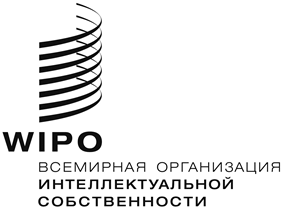 RCDIP/21/13    CDIP/21/13    CDIP/21/13    ОРИГИНАЛ: английскийОРИГИНАЛ: английскийОРИГИНАЛ: английскийДАТА: 28 марта 2018 г.ДАТА: 28 марта 2018 г.ДАТА: 28 марта 2018 г.ДЕЙСТВИЕТАНЗАНИЯРУАНДАЭФИОПИЯ1Подписание меморандума о взаимопонимании2Создание национальной экспертной группы3Выявление наиболее актуальных потребностей в области развития4Подготовка заявки на проведение поиска5Проведение патентного поиска 6Подготовка отчета о поиске7 Подготовка отчета о техническом ландшафте8Разработка бизнес-планов10Разработка информационно-просветительских программСтранаОСНОВНЫЕ ДАТЫОСНОВНЫЕ ДАТЫОСНОВНЫЕ ДАТЫПодписание МоВЗапуск проектаНачало обучения1Руанда22.09.201528.09.201528/29.09.20152Танзания14.04.201524.08.201524/25.08.20153Эфиопия29.07.201527.08.201527/28.08.2015Промежуточная задачаПоказателиСпособы проверки1. СТРУКТУРА ПРОЕКТА И УПРАВЛЕНИЕ ПРОЕКТОМ1. СТРУКТУРА ПРОЕКТА И УПРАВЛЕНИЕ ПРОЕКТОМ1. СТРУКТУРА ПРОЕКТА И УПРАВЛЕНИЕ ПРОЕКТОМ1. СТРУКТУРА ПРОЕКТА И УПРАВЛЕНИЕ ПРОЕКТОМ1aАдекватность пересмотренного проектного документа как ориентира для реализации проекта и оценки достигнутых результатовИспользовался ли пересмотренный проектный документ без изменений в целях успешной реализации проекта и достижения желаемых результатовРассмотрение документа и проведение интервью с проектной группой1bАдекватность и полезность инструментов мониторинга, самооценки и отчетности с точки зрения предоставления проектной группе и ключевым заинтересованным сторонам информации, необходимой для принятия решений.Использовались ли инструменты мониторинга, самооценки и отчетности без изменений для целей предоставления проектной группе и ключевым заинтересованным сторонам информации, необходимой для принятия решенийРассмотрение документов и интервью с проектной группой и бенефициарами1cСтепень, в которой вклад прочих структур в составе Секретариата способствовал эффективной и действенной реализации проектаВклад прочих структур в составе Секретариата в эффективную и результативную реализацию проектаРассмотрение документов и интервью с проектной группой и представителями соответствующих подразделений1dВ какой степени реализовались риски, выявленные в первоначальном проектном документе, или их удалось смягчитьРеализовались ли риски, выявленные в пересмотренном проектном документе, или их удалось смягчитьРассмотрение документов и интервью с проектной группой, НЭГ и бенефициарами1eАктуальность проекта с точки зрения реагирования на новые тенденции, технологии или иные внешние факторыВ какой степени в рамках проекта удалось обеспечить реагирование на новые тенденции и другие внешние факторыРассмотрение документа и проведение интервью с проектной группой2. ЭФФЕКТИВНОСТЬ2. ЭФФЕКТИВНОСТЬ2. ЭФФЕКТИВНОСТЬ2. ЭФФЕКТИВНОСТЬ2aПолезность проекта с точки зрения содействия более активному использованию надлежащей научно-технической информации для удовлетворения определенных на национальном уровне потребностей в области развитияИспользование надлежащей научно-технической информации для удовлетворения идентифицированных на национальном уровне потребностей в области достижения целей развитияРассмотрение документов и интервью с проектной группой, НЭГ, бенефициарами и получателями2bЭффективность и полезность проекта с точки зрения создания национального институционального потенциала в области использования научно-технической информации для удовлетворения идентифицированных потребностейСоздание эффективного многостороннего форума.Создание институционального потенциала в области использования научно-технической информации в НРСРассмотрение документов и проведение интервью с проектной группой, получателями и членами многостороннего политического форума2cЭффективность программы с точки зрения координации деятельности по извлечению надлежащей научно-технической информации и предоставлению надлежащих ноу-хау в соответствующей технологической области для практического и результативного внедрения этих технологийКоординация извлечения научно-технической информации.Предоставления надлежащих ноу-хауРассмотрение документов и интервью с проектной группой, получателями и членами НЭГ3. УСТОЙЧИВОСТЬ РЕЗУЛЬТАТОВ3. УСТОЙЧИВОСТЬ РЕЗУЛЬТАТОВ3. УСТОЙЧИВОСТЬ РЕЗУЛЬТАТОВ3. УСТОЙЧИВОСТЬ РЕЗУЛЬТАТОВ3aВероятность того, что ВОИС и ее государства-члены будут продолжать использовать научно-техническую информацию по надлежащей технологии в качестве способа решения идентифицированных проблем развитияПринятие мер по обеспечению того, чтобы реализация проекта могла продолжаться без поддержки ВОИСРассмотрение документов и интервью с проектной группой и получателями4. ВЫПОЛНЕНИЕ РЕКОМЕНДАЦИЙ ПОВЕСТКИ ДНЯ В ОБЛАСТИ РАЗВИТИЯ4. ВЫПОЛНЕНИЕ РЕКОМЕНДАЦИЙ ПОВЕСТКИ ДНЯ В ОБЛАСТИ РАЗВИТИЯ4. ВЫПОЛНЕНИЕ РЕКОМЕНДАЦИЙ ПОВЕСТКИ ДНЯ В ОБЛАСТИ РАЗВИТИЯ4. ВЫПОЛНЕНИЕ РЕКОМЕНДАЦИЙ ПОВЕСТКИ ДНЯ В ОБЛАСТИ РАЗВИТИЯ4aСтепень выполнения рекомендаций ПДР 19, 30 и 31 посредством этого проектаРасширение доступа развивающихся стран и НРС к знаниям и технологиям.Консультирование развивающихся стран и НРС по вопросам получения доступа к связанной с ИС информации о технологиях и ее использования.Вклад в передачу технологий развивающимся странам и обеспечение доступа к общедоступной патентной информацииРассмотрение документов и интервью с проектной группой и получателями№ИМЯДОЛЖНОСТЬДЕПАРТАМЕНТ/ ПРИНАДЛЕЖНОСТЬКОНТАКТНАЯ ИНФОРМАЦИЯКОНТАКТНАЯ ИНФОРМАЦИЯ1Г-н Кифле ШенкоруДиректор (менеджер проекта)Отдел наименее развитых стран ВОИСKifle.shenkoru@wipo.int+41 22 338 8192Kifle.shenkoru@wipo.int+41 22 338 81922Г-жа Александра Бхаттачарайя КонсультантОтдел наименее развитых стран ВОИСAlexandra.bhattacharya@wipo.int+41 22 338 8155Alexandra.bhattacharya@wipo.int+41 22 338 81553Проф. Мохамед Шарифф бин Мохамед ДинМеждународный консультант проектаСоветник по вопросам интеллектуальной собственности и передачи технологий,Университет Путра Малайзии (UPM)pshariff@gmail.com+60 122 83 9845 (мобильный телефон)pshariff@gmail.com+60 122 83 9845 (мобильный телефон)4Г-н Аллан А. ФириМеждународный консультант проекта (подготовка бизнес-планов)Менеджер, вопросы технологий и маркетинга, Лусака, Замбияaphirib@yahoo.co.uk+260 211 222409+260 966457553 (мобильный телефон)aphirib@yahoo.co.uk+260 211 222409+260 966457553 (мобильный телефон)5.Д-р Джордж ШемдоеНациональный консультант (Танзания)Старший исследователь, Комиссия Танзании по науке и технологиям (COSTECH) Дар-эс-Саламshemdoeg@yahoo.com+255 715 879 877 (мобильный телефон)shemdoeg@yahoo.com+255 715 879 877 (мобильный телефон)6Г-н Джеймс КагабаНациональный консультант (Руанда)Менеджер отдела инноваций, передачи технологий и коммерциализации Национального агентства промышленных исследований и развития (NIRDA), Кигалиkagaba44@gmail.com(+250) 788 355 554 (мобильный телефон)kagaba44@gmail.com(+250) 788 355 554 (мобильный телефон)7Г-н Вондвоссен БелетеНациональный консультант (Эфиопия)Международный консультант, эксперт по научно-технологической политике, Аддис-Абебаwondwossenbel@yahoo.com+251-911-886709wondwossenbel@yahoo.com+251-911-8867098Г-н Ирфан БалохДиректорОтдел координации деятельности в рамках Повестки дня в области развития ВОИС+41 22 3389955
079-6156006 (мобильный телефон)irfan.baloch@wipo.int+41 22 3389955
079-6156006 (мобильный телефон)irfan.baloch@wipo.int9Г-н Джордж ГандурСтарший сотрудник по программамОтдел координации деятельности в рамках Повестки дня в области развития ВОИС079-6156036 (мобильный телефон) george.ghandour@wipo.int 004122338 8646079-6156036 (мобильный телефон) george.ghandour@wipo.int 004122338 864610Марио МатусЗаместитель Генерального директораСектор развития ВОИСMario.matus@wipo.int+41 22 3389026Mario.matus@wipo.int+41 22 338902611Г-н Уильям Мередит Директор Отдела модернизации инфраструктурыСектор глобальной инфраструктурыWilliam.meredith@wipo.int+41 22 338 965812Г-н Ё. ТакагиПомощник Генерального директораСектор глобальной инфраструктуры Yo.Takagi@wipo.int +41223389058
079-2480106 (мобильный телефон)13Г-н Рока КампаньяСтарший директор-советникСектор глобальной инфраструктурыAlejandro.Roca@wipo.int +4122338 9029
079-2480185 (мобильный телефон)14Г-н Марк Сери-Коре Директор Региональное бюро для Африки Mark.sery-kore@wipo.intТелефон: +41 22 338 9948 15Г-жа Джойс БаньяСтарший советникРегиональное бюро для АфрикиJoyce.banya@wipo.intТелефон: +41 79 615604116Г-жа Лоретта АсиедуРегиональное бюро для АфрикиLoretta.asiedu@wipo.intТелефон: +41 79 5388273МероприятиеСтепень полезности проектного документаСтепень полезности проектного документаСтепень полезности проектного документаНизкаяСредняяВысокаяПредставление заявлений о заинтересованности государствами-членамиРассмотрение ВОИС заявлений о заинтересованностиПодписание соглашений об участии, в которых прописаны обязательства каждого партнераСоздание национальной экспертной группы (НЭГ)Выявление и согласование областей, в которых существуют потребностиПодготовка запроса на проведение поискаПроведение поиска и подготовка отчетов о поискеПодготовка отчетов о технологическом ландшафте на основании отчетов о поискеУтверждение отчетов о технологическом ландшафте в НЭГПодготовка бизнес-планаРеализация бизнес-планаРазработка национальной информационно-просветительской программыМероприятиеСтепень полезности проектного документаСтепень полезности проектного документаДАВЫСОКАЯБыли ли все проекты успешно реализованы?Была ли НЭГ создана в течение 30 дней?Были ли отчеты о технологическом ландшафте подготовлены вовремя и представлены правительству и ВОИС?Были ли бизнес-планы подготовлены и реализованы в течение 6 месяцев с начала проекта?Была ли завершена подготовка целевой информационно-просветительской программы, ориентированной на конкретный сектор, в течение 24 месяцев с начала реализации проекта?Были ли для каждого проекта подготовлены среднесрочные отчеты и отчеты по завершении реализации проекта?